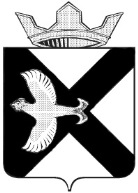 АДМИНИСТРАЦИЯ Муниципального  образования поселок  БоровскийПОСТАНОВЛЕНИЕ17 ноября 2014 г.								                        № 339п. БоровскийТюменского муниципального районаО внесении и дополнений и изменений в  административный регламент по предоставлению муниципальной услуги «Предоставление разрешения на отклонение от предельных параметров разрешенного строительства, реконструкции объекта капитального строительства», утверждённого постановлением администрации муниципального образования посёлок Боровский от 27.08.2012г. № 158В соответствии с Федеральным законом от 27.07.2010 № 210-ФЗ «Об организации предоставления государственных и муниципальных услуг», руководствуясь Уставом муниципального образования поселок Боровский Тюменского района Тюменской области, утвержденного Решением Боровской поселковой Думы № 59 от 17.06.2005 г.1. Внести в административный регламент по предоставлению муниципальной услуги «Предоставление разрешения на отклонение от предельных параметров разрешенного строительства, реконструкции объекта капитального строительства», утверждённого постановлением администрации муниципального образования посёлок Боровский от 27.08.2012г. № 158 (далее по тексту – Регламент) следующие изменения и дополнения:1.1. подпункт д пункта 2.6. Регламента изложить в редакции следующего содержания:«д) кадастровый паспорт земельного участка или кадастровая выписка о земельном участке на бумажном носителе;»;1.2. подпункт ж пункта 2.6. Регламента изложить в редакции следующего содержания:«ж) кадастровый паспорт объекта недвижимости (технический паспорт), расположенного на территории земельного участка (при наличии объекта), в случае если запрашивается разрешение на отклонение в отношении помещения(ий) в объекте капитального строительства;»;1.3. в подпункте з пункта 2.6. Регламента слова «(при наличии)» заменить на слова «(при необходимости)»;1.4. подпункт к пункта 2.6. Регламента изложить в редакции следующего содержания:«к) схема планировочной организации земельного участка, с размещением объекта капитального строительства, в отношении которого запрашивается разрешение на отклонение, элементов благоустройства с указанием параметров объекта (общая площадь, этажность, площадь застройки, количество парковочных мест, территория озеленения);»;1.5. пункт 2.6. Регламента добавить подпунктом м следующего содержания:«м) документы, подтверждающие, что конфигурация, инженерно-геологические или иные характеристики земельного участка неблагоприятны для застройки.»;1.6. в пункте  2.7. Регламента слова «(подпунктами "в" - "л")» заменить на слово «пунктом»;1.7. пункт 2.8. Регламента изложить в редакции следующего содержания:«2.8. Заявление о предоставлении муниципальной услуги с приложением документов, предусмотренных пунктами 2.6 настоящего Регламента, может быть подано в ходе личного приема, посредством почтового отправления с объявленной ценностью при его пересылке, описью вложения и уведомлением о вручении либо в электронном виде посредством Портала государственных и муниципальных услуг.Заявитель вправе не представлять документы, предусмотренные подпунктами "д", "и", "л" пункта 2.6, а также в случае, если право на земельный участок, объект капитального строительства либо его части зарегистрировано в Едином государственном реестре прав на недвижимое имущество и сделок с ним, документы, предусмотренные подпунктом "г" пункта 2.6. настоящего РегламентаДокументы (их копии или сведения, содержащиеся в них) не указанные в абзаце 2 настоящего пункта должны прилагаться к заявлению о предоставлении муниципальной услуги в обязательном порядке.Документы, предусмотренные подпунктом "л" пункта 2.6 настоящего Регламента, представляются заявителем в случае подачи им заявления о предоставлении разрешения на отклонение от предельных параметров разрешенного строительства, реконструкции объекта капитального строительства в связи с неблагоприятными для застройки конфигурацией, инженерно-геологическими или иными характеристиками земельного участка.»;1.8. в подпункте г пункта  2.10. Регламента слова «(с абзацем 1 пункта)» заменить на слово «пунктом»;1.9. пункт 2.10. Регламента дополнить подпунктом з следующего содержания:«з) размеры земельных участков, в отношении которых запрашивается разрешение на отклонение от предельных параметров, находятся в пределах, установленных градостроительным регламентом параметров (площадь, ширина земельного участка), либо в заявлении не указано, что конфигурация, инженерно-геологические или иные характеристики указанных земельных участков неблагоприятны для застройки.»; 1.10. пункт 2.12. Регламента дополнить подпунктами в, г, д  следующего содержания:«в) поступление в Комиссию ответа органа государственной власти, органа местного самоуправления на межведомственный или внутриведомственный запрос, свидетельствующего об отсутствии документа и (или) информации, необходимых для предоставления муниципальной услуги, если соответствующий документ не представлен заявителем по собственной инициативе. Отказ в предоставлении муниципальной услуги по указанному основанию допускается в случае, если Комиссия после получения указанного ответа в течение 3-х дней уведомила заявителя о получении такого ответа, предложила заявителю представить документ и (или) информацию, необходимые для предоставления муниципальной услуги, и не получила от заявителя такие документ и (или) информацию в течение пятнадцати рабочих дней со дня направления уведомления;г) конфигурация, инженерно-геологические или иные характеристики земельного участка благоприятны для застройки (данное основание применяется при подаче заявления о предоставлении разрешения на отклонение от предельных параметров разрешенного строительства, реконструкции объекта капитального строительства в связи с неблагоприятными для застройки конфигурацией, инженерно-геологическими или иными характеристиками земельного участка);д) несоответствие представленных копий документов их оригиналам.»;1.11. в абзаце 2 пункта 3.7.1. Регламента слова «администрации Тюменского муниципального района» заменить на слова «администрации муниципального образования посёлок Боровский (далее по тексту – Комиссия)»;1.12. абзац 1 пункта 3.7.2. Регламента изложить в редакции следующего содержания:«Рассмотрение документов, организация и проведение публичных слушаний осуществляется Комиссией в  соответствии с муниципальными правовыми актами муниципального образования посёлок Боровский.»;1.13. в абзаце 2 пункта 3.7.2. Регламента слова «администрации Тюменского муниципального района по подготовке проектов правил землепользования и застройки муниципальных образований (далее – Комиссия)» исключить;1.14. Приложение 2 к Регламенту изложить в редакции, согласно приложению к настоящему постановлению.2. Опубликовать настоящее постановление  в газете «Боровские вести» и разместить на официальном сайте администрации Тюменского муниципального района и на официальном сайте администрации муниципального образования посёлок Боровский в сети «Интернет». 4. Контроль за исполнением настоящего постановления возложить на Казанцева А.Н., заместителя главы администрации.Глава администрации                                                                                         С.В. СычеваПриложение к постановлению администрации муниципального образования поселок Боровскийот «17» ноября 2014г. №339Приложение 2к административному РегламентуГлаве администрации муниципального образования посёлок Боровский____________________________________________(Ф.И.О.)____________________________________________ (полное наименование организации, юридический адрес,____________________________________________ - для юридических лиц, ____________________________________________Ф.И.О., адрес места регистрации____________________________________________ для физических лиц (телефон, факс, адрес____________________________________________электронной почты, указываются по желанию____________________________________________заявителя))ЗАЯВЛЕНИЕВ соответствии с Градостроительным кодексом РФ, Правилами землепользования и застройки Боровского сельского поселения Тюменского муниципального района Тюменской области, утвержденными решением Боровской поселковой Думы от 16.04.2009 № 29, прошу предоставить разрешение на отклонение от предельных параметров разрешенного строительства, реконструкции объекта капитального строительства -________________________________________________________________________(указываются предельные параметры разрешенного строительства,реконструкции объектов капитального строительства,________________________________________________________________________предусмотренные градостроительным регламентом Правил)по адресу:_______________________________________________________________Основанием обращения о предоставлении разрешения на отклонение от предельных параметров разрешенного строительства (или реконструкции) объектов капитального строительства является:Размер указанного земельного участка меньше установленных градостроительным регламентом минимальных размеров земельных участков, либо конфигурация, инженерно-геологические или иные характеристики указанного   земельного участка неблагоприятны для застройки, что подтверждается:(нужное подчеркнуть)________________________________________________________________________________________________________________________________________________________________________________________________________________________________________________1.* Правоустанавливающим документом на земельный участок является:________________________________________________________________________(необходимо указать наименование, дату, номер правоустанавливающегодокумента, информацию о государственной регистрации, в_______________________________________________________________________.случаях, установленных законодательством)2. Расположение земельного участка подтверждается кадастровым паспортом земельного участка _______________________________________________________________(указать кадастровый номер земельного участка, дату постановки на кадастровый учет согласно кадастровому паспорту земельного участка или кадастровой выписке о земельном участке)3.* На земельном участке расположены объекты капитального строительства:________________________________________________________________________(указать вид объекта, наименование правоустанавливающего документана объекты капитального________________________________________________________________________строительства, наименование органа, выдавшего документы, дата и номервыдачи документа)4. Соответствие земельного участка или объекта капитального строительства санитарно-эпидемиологическим требованиям технических регламентов подтверждается________________________________________________________________________________________________________________________________________________________________________________________________________________________(указать вид документа, его дату и номер, а также наименование органа, уполномоченного на выдачу заключений о соответствии земельного участка требованиям технических регламентов)5. Утвержденная заявителем схема планировочной организации земельного участка, с размещением объекта капитального строительства, в отношении которого запрашивается разрешение на отклонение, элементов благоустройства с указанием параметров объекта (общая площадь, этажность, площадь застройки, количество парковочных мест, территория озеленения).Прошу уведомить о результате рассмотрения заявления о выдаче разрешения на строительство объекта капитального строительства посредством телефона или письмом на электронный адрес:_____________________________________________________________________.(данная графа заполняется по желанию гражданина, в ней выбирается способ уведомления, указывается номер телефона или электронный адрес)Дата __________________                                                                          __________________  __________________                                                                        (подпись заявителя)                 (расшифровка подписи)     * документы предоставляются по желанию заявителя